MAPLE SYRUP INQUIRY - April 2013MAPLE SYRUP INQUIRY - April 2013MAPLE SYRUP INQUIRY - April 2013MAPLE SYRUP INQUIRY - April 2013MAPLE SYRUP INQUIRY - April 2013OMB No. 0535-0039  Approval Expires: 6/30/2013Project Code: 192   QID: QID 000520SMetaKey: 2029OMB No. 0535-0039  Approval Expires: 6/30/2013Project Code: 192   QID: QID 000520SMetaKey: 2029OMB No. 0535-0039  Approval Expires: 6/30/2013Project Code: 192   QID: QID 000520SMetaKey: 2029OMB No. 0535-0039  Approval Expires: 6/30/2013Project Code: 192   QID: QID 000520SMetaKey: 2029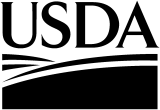 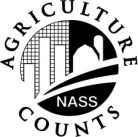 NATIONALAGRICULTURALSTATISTICSSERVICEU.S Department of AgricultureNational Operations Division9700 Page Avenue, Suite 400St. Louis, MO  63132-1547Phone: 1-888-424-7828 Fax: 1-855-515-1328E-mail: nass@nass.usda.govU.S Department of AgricultureNational Operations Division9700 Page Avenue, Suite 400St. Louis, MO  63132-1547Phone: 1-888-424-7828 Fax: 1-855-515-1328E-mail: nass@nass.usda.govU.S Department of AgricultureNational Operations Division9700 Page Avenue, Suite 400St. Louis, MO  63132-1547Phone: 1-888-424-7828 Fax: 1-855-515-1328E-mail: nass@nass.usda.govPlease make corrections to name, address and ZIP Code, if necessary.Please make corrections to name, address and ZIP Code, if necessary.Please make corrections to name, address and ZIP Code, if necessary.Please make corrections to name, address and ZIP Code, if necessary.Please make corrections to name, address and ZIP Code, if necessary.Please make corrections to name, address and ZIP Code, if necessary.Please make corrections to name, address and ZIP Code, if necessary.Please make corrections to name, address and ZIP Code, if necessary.Please make corrections to name, address and ZIP Code, if necessary.Information requested in this survey is used to prepare estimates of selected agricultural commodities. Under Title 7 of the U.S. Code 3 and CIPSEA (Public Law 107-347), facts about your operation are kept confidential and used only for statistical purposes in combination with similar reports from other producers. Response is voluntary. A postage paid return envelope is enclosed for your convenience. A prompt reply will ensure that your report will be included in our summary.Information requested in this survey is used to prepare estimates of selected agricultural commodities. Under Title 7 of the U.S. Code 3 and CIPSEA (Public Law 107-347), facts about your operation are kept confidential and used only for statistical purposes in combination with similar reports from other producers. Response is voluntary. A postage paid return envelope is enclosed for your convenience. A prompt reply will ensure that your report will be included in our summary.Information requested in this survey is used to prepare estimates of selected agricultural commodities. Under Title 7 of the U.S. Code 3 and CIPSEA (Public Law 107-347), facts about your operation are kept confidential and used only for statistical purposes in combination with similar reports from other producers. Response is voluntary. A postage paid return envelope is enclosed for your convenience. A prompt reply will ensure that your report will be included in our summary.Information requested in this survey is used to prepare estimates of selected agricultural commodities. Under Title 7 of the U.S. Code 3 and CIPSEA (Public Law 107-347), facts about your operation are kept confidential and used only for statistical purposes in combination with similar reports from other producers. Response is voluntary. A postage paid return envelope is enclosed for your convenience. A prompt reply will ensure that your report will be included in our summary.Information requested in this survey is used to prepare estimates of selected agricultural commodities. Under Title 7 of the U.S. Code 3 and CIPSEA (Public Law 107-347), facts about your operation are kept confidential and used only for statistical purposes in combination with similar reports from other producers. Response is voluntary. A postage paid return envelope is enclosed for your convenience. A prompt reply will ensure that your report will be included in our summary.Information requested in this survey is used to prepare estimates of selected agricultural commodities. Under Title 7 of the U.S. Code 3 and CIPSEA (Public Law 107-347), facts about your operation are kept confidential and used only for statistical purposes in combination with similar reports from other producers. Response is voluntary. A postage paid return envelope is enclosed for your convenience. A prompt reply will ensure that your report will be included in our summary.Information requested in this survey is used to prepare estimates of selected agricultural commodities. Under Title 7 of the U.S. Code 3 and CIPSEA (Public Law 107-347), facts about your operation are kept confidential and used only for statistical purposes in combination with similar reports from other producers. Response is voluntary. A postage paid return envelope is enclosed for your convenience. A prompt reply will ensure that your report will be included in our summary.Information requested in this survey is used to prepare estimates of selected agricultural commodities. Under Title 7 of the U.S. Code 3 and CIPSEA (Public Law 107-347), facts about your operation are kept confidential and used only for statistical purposes in combination with similar reports from other producers. Response is voluntary. A postage paid return envelope is enclosed for your convenience. A prompt reply will ensure that your report will be included in our summary.Information requested in this survey is used to prepare estimates of selected agricultural commodities. Under Title 7 of the U.S. Code 3 and CIPSEA (Public Law 107-347), facts about your operation are kept confidential and used only for statistical purposes in combination with similar reports from other producers. Response is voluntary. A postage paid return envelope is enclosed for your convenience. A prompt reply will ensure that your report will be included in our summary.According to the Paperwork Reduction Act of 1995, an agency may not conduct or sponsor, and a person is not required to respond to, a collection of information unless it displays a valid OMB control number.  The valid OMB control number is 0535-0039.  The time required to complete this information collection is estimated to average 10 minutes per response, including the time for reviewing instructions, searching existing data sources, gathering and maintaining the data needed, and completing and reviewing the collection of information.According to the Paperwork Reduction Act of 1995, an agency may not conduct or sponsor, and a person is not required to respond to, a collection of information unless it displays a valid OMB control number.  The valid OMB control number is 0535-0039.  The time required to complete this information collection is estimated to average 10 minutes per response, including the time for reviewing instructions, searching existing data sources, gathering and maintaining the data needed, and completing and reviewing the collection of information.According to the Paperwork Reduction Act of 1995, an agency may not conduct or sponsor, and a person is not required to respond to, a collection of information unless it displays a valid OMB control number.  The valid OMB control number is 0535-0039.  The time required to complete this information collection is estimated to average 10 minutes per response, including the time for reviewing instructions, searching existing data sources, gathering and maintaining the data needed, and completing and reviewing the collection of information.According to the Paperwork Reduction Act of 1995, an agency may not conduct or sponsor, and a person is not required to respond to, a collection of information unless it displays a valid OMB control number.  The valid OMB control number is 0535-0039.  The time required to complete this information collection is estimated to average 10 minutes per response, including the time for reviewing instructions, searching existing data sources, gathering and maintaining the data needed, and completing and reviewing the collection of information.According to the Paperwork Reduction Act of 1995, an agency may not conduct or sponsor, and a person is not required to respond to, a collection of information unless it displays a valid OMB control number.  The valid OMB control number is 0535-0039.  The time required to complete this information collection is estimated to average 10 minutes per response, including the time for reviewing instructions, searching existing data sources, gathering and maintaining the data needed, and completing and reviewing the collection of information.According to the Paperwork Reduction Act of 1995, an agency may not conduct or sponsor, and a person is not required to respond to, a collection of information unless it displays a valid OMB control number.  The valid OMB control number is 0535-0039.  The time required to complete this information collection is estimated to average 10 minutes per response, including the time for reviewing instructions, searching existing data sources, gathering and maintaining the data needed, and completing and reviewing the collection of information.According to the Paperwork Reduction Act of 1995, an agency may not conduct or sponsor, and a person is not required to respond to, a collection of information unless it displays a valid OMB control number.  The valid OMB control number is 0535-0039.  The time required to complete this information collection is estimated to average 10 minutes per response, including the time for reviewing instructions, searching existing data sources, gathering and maintaining the data needed, and completing and reviewing the collection of information.According to the Paperwork Reduction Act of 1995, an agency may not conduct or sponsor, and a person is not required to respond to, a collection of information unless it displays a valid OMB control number.  The valid OMB control number is 0535-0039.  The time required to complete this information collection is estimated to average 10 minutes per response, including the time for reviewing instructions, searching existing data sources, gathering and maintaining the data needed, and completing and reviewing the collection of information.According to the Paperwork Reduction Act of 1995, an agency may not conduct or sponsor, and a person is not required to respond to, a collection of information unless it displays a valid OMB control number.  The valid OMB control number is 0535-0039.  The time required to complete this information collection is estimated to average 10 minutes per response, including the time for reviewing instructions, searching existing data sources, gathering and maintaining the data needed, and completing and reviewing the collection of information.1. 	Were ANY taps set for collecting maple sap on this operation in 2012 or 2013?	(Include taps set on trees owned by you, leased from others, or tapped rent-free.)	1YES – (Go to Item 2)3NO – 1a. Do you intend to set any taps in the future?↓↓OFFICE USE1Yes	    3No	   2Don't Know	(Go to Survey Results on page 4)0062012 and 2013 Production Data2012 and 2013 Production Data2012 and 2013 Production DataTapsLast Year – 2012Last Year – 2012Last Year – 2012Last Year – 2012Last Year – 2012This Year – 2013This Year – 2013This Year – 20132.	How many taps were set for collecting maple sap on trees owned by you, leased from others, or tapped rent-free in2012 and 2013? . . . . . . . . . . . . . . . . . . . . . . . . . . . . . . . . . . Taps004  004  004  004  004  003  003  003  GallonsGallonsLast Year – 2012Last Year – 2012Last Year – 2012Last Year – 2012This Year – 2013This Year – 2013This Year – 2013This Year – 20133.	How many gallons of syrup were produced at your sugarhouse in 2012 and 2013? (Include syrup produced by this operation from sap purchased from others.) If none, go to item 5. . . . . . . . . . . . . . . . . . . . . . . . . . . . . . . . . . . . . . . Gallons002 002 002 002 001 001 001 001 GallonsSugar Content PercentageSugar Content PercentageSugar Content PercentageSugar Content PercentageSugar Content PercentageSugar Content Percentage4.	How much sap was required to produce one gallon of syrup in 2013?How much sap was required to produce one gallon of syrup in 2013?How much sap was required to produce one gallon of syrup in 2013?009OR600600600___ ___.___5.	5.	a.a.What was the first date sap was collected for the 2013 season on your operation?. . . . . . . . . . . . . . . . . . . . . . . . . . . . . . . . . . . . . . . . . . . . . . . . . . . . . What was the first date sap was collected for the 2013 season on your operation?. . . . . . . . . . . . . . . . . . . . . . . . . . . . . . . . . . . . . . . . . . . . . . . . . . . . . What was the first date sap was collected for the 2013 season on your operation?. . . . . . . . . . . . . . . . . . . . . . . . . . . . . . . . . . . . . . . . . . . . . . . . . . . . . What was the first date sap was collected for the 2013 season on your operation?. . . . . . . . . . . . . . . . . . . . . . . . . . . . . . . . . . . . . . . . . . . . . . . . . . . . . What was the first date sap was collected for the 2013 season on your operation?. . . . . . . . . . . . . . . . . . . . . . . . . . . . . . . . . . . . . . . . . . . . . . . . . . . . . What was the first date sap was collected for the 2013 season on your operation?. . . . . . . . . . . . . . . . . . . . . . . . . . . . . . . . . . . . . . . . . . . . . . . . . . . . . What was the first date sap was collected for the 2013 season on your operation?. . . . . . . . . . . . . . . . . . . . . . . . . . . . . . . . . . . . . . . . . . . . . . . . . . . . . What was the first date sap was collected for the 2013 season on your operation?. . . . . . . . . . . . . . . . . . . . . . . . . . . . . . . . . . . . . . . . . . . . . . . . . . . . . What was the first date sap was collected for the 2013 season on your operation?. . . . . . . . . . . . . . . . . . . . . . . . . . . . . . . . . . . . . . . . . . . . . . . . . . . . . What was the first date sap was collected for the 2013 season on your operation?. . . . . . . . . . . . . . . . . . . . . . . . . . . . . . . . . . . . . . . . . . . . . . . . . . . . . What was the first date sap was collected for the 2013 season on your operation?. . . . . . . . . . . . . . . . . . . . . . . . . . . . . . . . . . . . . . . . . . . . . . . . . . . . . 012             MM          DD      YY Date:        __ __      __ __    13012             MM          DD      YY Date:        __ __      __ __    13012             MM          DD      YY Date:        __ __      __ __    13b.b.What was the last date sap was collected for the 2013 season on your operation?. . . . . . . . . . . . . . . . . . . . . . . . . . . . . . . . . . . . . . . . . . . . . . . . . . . . . What was the last date sap was collected for the 2013 season on your operation?. . . . . . . . . . . . . . . . . . . . . . . . . . . . . . . . . . . . . . . . . . . . . . . . . . . . . What was the last date sap was collected for the 2013 season on your operation?. . . . . . . . . . . . . . . . . . . . . . . . . . . . . . . . . . . . . . . . . . . . . . . . . . . . . What was the last date sap was collected for the 2013 season on your operation?. . . . . . . . . . . . . . . . . . . . . . . . . . . . . . . . . . . . . . . . . . . . . . . . . . . . . What was the last date sap was collected for the 2013 season on your operation?. . . . . . . . . . . . . . . . . . . . . . . . . . . . . . . . . . . . . . . . . . . . . . . . . . . . . What was the last date sap was collected for the 2013 season on your operation?. . . . . . . . . . . . . . . . . . . . . . . . . . . . . . . . . . . . . . . . . . . . . . . . . . . . . What was the last date sap was collected for the 2013 season on your operation?. . . . . . . . . . . . . . . . . . . . . . . . . . . . . . . . . . . . . . . . . . . . . . . . . . . . . What was the last date sap was collected for the 2013 season on your operation?. . . . . . . . . . . . . . . . . . . . . . . . . . . . . . . . . . . . . . . . . . . . . . . . . . . . . What was the last date sap was collected for the 2013 season on your operation?. . . . . . . . . . . . . . . . . . . . . . . . . . . . . . . . . . . . . . . . . . . . . . . . . . . . . What was the last date sap was collected for the 2013 season on your operation?. . . . . . . . . . . . . . . . . . . . . . . . . . . . . . . . . . . . . . . . . . . . . . . . . . . . . What was the last date sap was collected for the 2013 season on your operation?. . . . . . . . . . . . . . . . . . . . . . . . . . . . . . . . . . . . . . . . . . . . . . . . . . . . . 013             MM          DD      YYDate         __ __      __ __    13013             MM          DD      YYDate         __ __      __ __    13013             MM          DD      YYDate         __ __      __ __    136. 	Which of the following terms best describes the 2013 season’s sap flow conditions and syrup color?	(Check only one box for each item below.)6. 	Which of the following terms best describes the 2013 season’s sap flow conditions and syrup color?	(Check only one box for each item below.)6. 	Which of the following terms best describes the 2013 season’s sap flow conditions and syrup color?	(Check only one box for each item below.)6. 	Which of the following terms best describes the 2013 season’s sap flow conditions and syrup color?	(Check only one box for each item below.)6. 	Which of the following terms best describes the 2013 season’s sap flow conditions and syrup color?	(Check only one box for each item below.)6. 	Which of the following terms best describes the 2013 season’s sap flow conditions and syrup color?	(Check only one box for each item below.)6. 	Which of the following terms best describes the 2013 season’s sap flow conditions and syrup color?	(Check only one box for each item below.)6. 	Which of the following terms best describes the 2013 season’s sap flow conditions and syrup color?	(Check only one box for each item below.)6. 	Which of the following terms best describes the 2013 season’s sap flow conditions and syrup color?	(Check only one box for each item below.)6. 	Which of the following terms best describes the 2013 season’s sap flow conditions and syrup color?	(Check only one box for each item below.)6. 	Which of the following terms best describes the 2013 season’s sap flow conditions and syrup color?	(Check only one box for each item below.)6. 	Which of the following terms best describes the 2013 season’s sap flow conditions and syrup color?	(Check only one box for each item below.)6. 	Which of the following terms best describes the 2013 season’s sap flow conditions and syrup color?	(Check only one box for each item below.)6. 	Which of the following terms best describes the 2013 season’s sap flow conditions and syrup color?	(Check only one box for each item below.)6. 	Which of the following terms best describes the 2013 season’s sap flow conditions and syrup color?	(Check only one box for each item below.)6. 	Which of the following terms best describes the 2013 season’s sap flow conditions and syrup color?	(Check only one box for each item below.)6. 	Which of the following terms best describes the 2013 season’s sap flow conditions and syrup color?	(Check only one box for each item below.)6. 	Which of the following terms best describes the 2013 season’s sap flow conditions and syrup color?	(Check only one box for each item below.)a.a.Seasonal Temperature. . . . . . . . . . . . . . . . . . . . . . 014 014 1 2 3 1 2 3 Too Warm For Sap FlowFavorable For Sap FlowToo Cold For Sap FlowToo Warm For Sap FlowFavorable For Sap FlowToo Cold For Sap FlowToo Warm For Sap FlowFavorable For Sap FlowToo Cold For Sap FlowToo Warm For Sap FlowFavorable For Sap FlowToo Cold For Sap FlowToo Warm For Sap FlowFavorable For Sap FlowToo Cold For Sap FlowToo Warm For Sap FlowFavorable For Sap FlowToo Cold For Sap FlowToo Warm For Sap FlowFavorable For Sap FlowToo Cold For Sap Flowb.b.b.b.Syrup Color. . . . . . . . . . . . . . . . . . . . . . . . . . . . . . . Syrup Color. . . . . . . . . . . . . . . . . . . . . . . . . . . . . . . 0170171 2 3 1 2 3 DarkMediumLightDarkMediumLightDarkMediumLightDarkMediumLightDarkMediumLightDarkMediumLight7.	Please enter any comments about weather conditions, quality, etc., during the 2013 season.      ____________________________________________________________________________________________________________________________________________2012 Sales Data – (Include only syrup produced by this operation. Exclude syrup purchased for resale.)2012 Sales Data – (Include only syrup produced by this operation. Exclude syrup purchased for resale.)2012 Sales Data – (Include only syrup produced by this operation. Exclude syrup purchased for resale.)2012 Sales Data – (Include only syrup produced by this operation. Exclude syrup purchased for resale.)2012 Sales Data – (Include only syrup produced by this operation. Exclude syrup purchased for resale.)2012 Sales Data – (Include only syrup produced by this operation. Exclude syrup purchased for resale.)2012 Sales Data – (Include only syrup produced by this operation. Exclude syrup purchased for resale.)8.	Did this operation sell any 2012 crop production as RETAIL?		1YES – (Continue)		3NO – (Go to item 9)8.	Did this operation sell any 2012 crop production as RETAIL?		1YES – (Continue)		3NO – (Go to item 9)8.	Did this operation sell any 2012 crop production as RETAIL?		1YES – (Continue)		3NO – (Go to item 9)8.	Did this operation sell any 2012 crop production as RETAIL?		1YES – (Continue)		3NO – (Go to item 9)8.	Did this operation sell any 2012 crop production as RETAIL?		1YES – (Continue)		3NO – (Go to item 9)8.	Did this operation sell any 2012 crop production as RETAIL?		1YES – (Continue)		3NO – (Go to item 9)8.	Did this operation sell any 2012 crop production as RETAIL?		1YES – (Continue)		3NO – (Go to item 9)a.	Of the 2012 crop production, please provide the size, number, and average price of all RETAIL containers sold:a.	Of the 2012 crop production, please provide the size, number, and average price of all RETAIL containers sold:a.	Of the 2012 crop production, please provide the size, number, and average price of all RETAIL containers sold:a.	Of the 2012 crop production, please provide the size, number, and average price of all RETAIL containers sold:a.	Of the 2012 crop production, please provide the size, number, and average price of all RETAIL containers sold:a.	Of the 2012 crop production, please provide the size, number, and average price of all RETAIL containers sold:a.	Of the 2012 crop production, please provide the size, number, and average price of all RETAIL containers sold:RETAIL 2012 CROPRETAIL 2012 CROPRETAIL 2012 CROPRETAIL 2012 CROPRETAIL 2012 CROPRETAIL 2012 CROPRETAIL 2012 CROPContainer SizeContainer SizeNumber of Containers Sold (2012 crop)Average Price per Container (2012 crop)Average Price per Container (2012 crop)Container Size in MillilitersContainer Size in MillilitersGallonGallon319105$ __ __ . __ __Half GallonHalf Gallon106107$ __ __ . __ __QuartQuart108109$ __ __ . __ __PintPint110111$ __ __ . __ __Half–PintHalf–Pint201202$ __ __ . __ __3.4 oz (100 ml)3.4 oz (100 ml)315316$ __ __ . __ __8.5 oz (250 ml)8.5 oz (250 ml)331332$ __ __ . __ __12 oz (355 ml)12 oz (355 ml)355320$ __ __ . __ __Other Sizes ____________343344$ __ __ . __ __356________mlOther Sizes ____________347348$ __ __ . __ __357________mlOther Sizes ___________351352$ __ __ . __ __358________ml9.	Did this operation sell any 2012 crop production as WHOLESALE?			1  YES – (Continue)		3NO – (Go to item 10)9.	Did this operation sell any 2012 crop production as WHOLESALE?			1  YES – (Continue)		3NO – (Go to item 10)9.	Did this operation sell any 2012 crop production as WHOLESALE?			1  YES – (Continue)		3NO – (Go to item 10)9.	Did this operation sell any 2012 crop production as WHOLESALE?			1  YES – (Continue)		3NO – (Go to item 10)9.	Did this operation sell any 2012 crop production as WHOLESALE?			1  YES – (Continue)		3NO – (Go to item 10)9.	Did this operation sell any 2012 crop production as WHOLESALE?			1  YES – (Continue)		3NO – (Go to item 10)9.	Did this operation sell any 2012 crop production as WHOLESALE?			1  YES – (Continue)		3NO – (Go to item 10)9.	Did this operation sell any 2012 crop production as WHOLESALE?			1  YES – (Continue)		3NO – (Go to item 10)9.	Did this operation sell any 2012 crop production as WHOLESALE?			1  YES – (Continue)		3NO – (Go to item 10)9.	Did this operation sell any 2012 crop production as WHOLESALE?			1  YES – (Continue)		3NO – (Go to item 10)9.	Did this operation sell any 2012 crop production as WHOLESALE?			1  YES – (Continue)		3NO – (Go to item 10)9.	Did this operation sell any 2012 crop production as WHOLESALE?			1  YES – (Continue)		3NO – (Go to item 10)a.	Of the 2012 crop production, please provide the size, number, and average price of all WHOLESALE containers sold:a.	Of the 2012 crop production, please provide the size, number, and average price of all WHOLESALE containers sold:a.	Of the 2012 crop production, please provide the size, number, and average price of all WHOLESALE containers sold:a.	Of the 2012 crop production, please provide the size, number, and average price of all WHOLESALE containers sold:a.	Of the 2012 crop production, please provide the size, number, and average price of all WHOLESALE containers sold:a.	Of the 2012 crop production, please provide the size, number, and average price of all WHOLESALE containers sold:a.	Of the 2012 crop production, please provide the size, number, and average price of all WHOLESALE containers sold:a.	Of the 2012 crop production, please provide the size, number, and average price of all WHOLESALE containers sold:a.	Of the 2012 crop production, please provide the size, number, and average price of all WHOLESALE containers sold:a.	Of the 2012 crop production, please provide the size, number, and average price of all WHOLESALE containers sold:a.	Of the 2012 crop production, please provide the size, number, and average price of all WHOLESALE containers sold:a.	Of the 2012 crop production, please provide the size, number, and average price of all WHOLESALE containers sold:WHOLESALE 2012 CROPWHOLESALE 2012 CROPWHOLESALE 2012 CROPWHOLESALE 2012 CROPWHOLESALE 2012 CROPWHOLESALE 2012 CROPWHOLESALE 2012 CROPWHOLESALE 2012 CROPWHOLESALE 2012 CROPWHOLESALE 2012 CROPWHOLESALE 2012 CROPWHOLESALE 2012 CROPContainer SizeContainer SizeNumber of Containers Sold(2012 crop)Number of Containers Sold(2012 crop)Average Price per Container(2012 crop)Average Price per Container(2012 crop)Average Price per Container(2012 crop)Average Price per Container(2012 crop)Container Sizein MillilitersContainer Sizein MillilitersContainer Sizein MillilitersContainer Sizein MillilitersGallonGallon203203204204$ ___ ___. ___ ___$ ___ ___. ___ ___Half GallonHalf Gallon205205206206$ ___ ___. ___ ___$ ___ ___. ___ ___QuartQuart207207208208$ ___ ___. ___ ___$ ___ ___. ___ ___PintPint209209210210$ ___ ___. ___ ___$ ___ ___. ___ ___Half-PintHalf-Pint301301302302$ ___ ___. ___ ___$ ___ ___. ___ ___3.4 oz (100 ml)3.4 oz (100 ml)317317318318$ ___ ___. ___ ___$ ___ ___. ___ ___8.5 oz (250 ml)8.5 oz (250 ml)333333334334$ ___ ___. ___ ___$ ___ ___. ___ ___12 oz (355 ml)12 oz (355 ml)321 321 322322$ ___ ___. ___ ___$ ___ ___. ___ ___Other Sizes ______________________345345346346$ ___ ___. ___ ___$ ___ ___. ___ ___359_________mlOther Sizes ______________________349349350350$ ___ ___. ___ ___$ ___ ___. ___ ___360_________mlOther Sizes ______________________353353354354$ ___ ___. ___ ___$ ___ ___. ___ ___361_________ml10.	Did this operation sell any 2012 crop production as BULK WHOLESALE?  	1Yes	(Continue)  		3No	(Go to item 11)10.	Did this operation sell any 2012 crop production as BULK WHOLESALE?  	1Yes	(Continue)  		3No	(Go to item 11)10.	Did this operation sell any 2012 crop production as BULK WHOLESALE?  	1Yes	(Continue)  		3No	(Go to item 11)10.	Did this operation sell any 2012 crop production as BULK WHOLESALE?  	1Yes	(Continue)  		3No	(Go to item 11)a.	Of the 2012 crop production, please provide the number of pounds sold and the average price per pound sold as BULK WHOLESALE by grade:a.	Of the 2012 crop production, please provide the number of pounds sold and the average price per pound sold as BULK WHOLESALE by grade:a.	Of the 2012 crop production, please provide the number of pounds sold and the average price per pound sold as BULK WHOLESALE by grade:a.	Of the 2012 crop production, please provide the number of pounds sold and the average price per pound sold as BULK WHOLESALE by grade:BULK WHOLESALE 2012 CROPBULK WHOLESALE 2012 CROPBULK WHOLESALE 2012 CROPBULK WHOLESALE 2012 CROPGrade & Color Bulk Wholesale Pounds Sold (2012 crop)Average Price per Pound(2012 crop)Average Price per Pound(2012 crop)Grade A Light Amber303304$ ___ ___. ___ ___Grade A Medium Amber305306$ ___ ___. ___ ___Grade A Dark Amber307308$ ___ ___. ___ ___Grade B and/or C (commercial grade)309310$ ___ ___. ___ ___11.	SURVEY RESULTS:  To receive the complete results of this survey on the release date, go to www.nass.usda.gov/results	Would you rather have a brief summary mailed to you at a later date? . . . . . 1 Yes		3No	099 Respondent Name:______________________________Respondent Name:______________________________Respondent Name:______________________________Respondent Name:______________________________Respondent Name:______________________________9911Phone: (       )_______________9911Phone: (       )_______________9911Phone: (       )_______________9911Phone: (       )_______________9911Phone: (       )_______________9910                 MM        DD        YY Date:        __ __    __ __    __ __9910                 MM        DD        YY Date:        __ __    __ __    __ __9910                 MM        DD        YY Date:        __ __    __ __    __ __9910                 MM        DD        YY Date:        __ __    __ __    __ __9910                 MM        DD        YY Date:        __ __    __ __    __ __9910                 MM        DD        YY Date:        __ __    __ __    __ __9910                 MM        DD        YY Date:        __ __    __ __    __ __Office Use OnlyOffice Use OnlyOffice Use OnlyOffice Use OnlyOffice Use OnlyOffice Use OnlyOffice Use OnlyOffice Use OnlyOffice Use OnlyOffice Use OnlyOffice Use OnlyOffice Use OnlyOffice Use OnlyOffice Use OnlyOffice Use OnlyOffice Use OnlyOffice Use OnlyResponseResponseRespondentRespondentModeModeModeEnum.Eval.ChangeR. UnitOffice Use for POIDOffice Use for POIDOffice Use for POIDOffice Use for POIDOffice Use for POIDOffice Use for POID1-Comp2-R3-Inac4-Office Hold5-R – Est6-Inac – Est7-Off Hold – Est8-Known Zero99011-Op/Mgr2-Sp3-Acct/Bkpr4-Partner9-Oth99021-Mail2-Tel3-Face-to-Face4-CATI5-Web6-e-mail7-Fax8-CAPI19-Other1-Mail2-Tel3-Face-to-Face4-CATI5-Web6-e-mail7-Fax8-CAPI19-Other9903098100785 921789       __  __  __  -  __  __  __  -  __  __  __789       __  __  __  -  __  __  __  -  __  __  __789       __  __  __  -  __  __  __  -  __  __  __789       __  __  __  -  __  __  __  -  __  __  __789       __  __  __  -  __  __  __  -  __  __  __789       __  __  __  -  __  __  __  -  __  __  __1-Comp2-R3-Inac4-Office Hold5-R – Est6-Inac – Est7-Off Hold – Est8-Known Zero99011-Op/Mgr2-Sp3-Acct/Bkpr4-Partner9-Oth99021-Mail2-Tel3-Face-to-Face4-CATI5-Web6-e-mail7-Fax8-CAPI19-Other1-Mail2-Tel3-Face-to-Face4-CATI5-Web6-e-mail7-Fax8-CAPI19-Other9903098100785 9211-Comp2-R3-Inac4-Office Hold5-R – Est6-Inac – Est7-Off Hold – Est8-Known Zero99011-Op/Mgr2-Sp3-Acct/Bkpr4-Partner9-Oth99021-Mail2-Tel3-Face-to-Face4-CATI5-Web6-e-mail7-Fax8-CAPI19-Other1-Mail2-Tel3-Face-to-Face4-CATI5-Web6-e-mail7-Fax8-CAPI19-Other9903098100785 921Optional UseOptional UseOptional UseOptional UseOptional UseOptional Use1-Comp2-R3-Inac4-Office Hold5-R – Est6-Inac – Est7-Off Hold – Est8-Known Zero99011-Op/Mgr2-Sp3-Acct/Bkpr4-Partner9-Oth99021-Mail2-Tel3-Face-to-Face4-CATI5-Web6-e-mail7-Fax8-CAPI19-Other1-Mail2-Tel3-Face-to-Face4-CATI5-Web6-e-mail7-Fax8-CAPI19-Other9903098100785 921Price007 40740840899069916S/E NameS/E NameS/E NameS/E NameS/E NameS/E NameS/E Name